О выявлении продукции, не соответствующей санитарно-эпидемиологическим  и гигиеническим требованиямКореличский районный ЦГЭ информирует: при проведении мероприятий технического (технологического, поверочного) характера была выявлена продукция, не соответствующая Единым санитарно- эпидемиологическим и гигиеническим требованиям к продукции (товарам), подлежащим санитарно- эпидемиологическому надзору (контролю), утвержденным решением Комиссии Таможенного союза от 28.05. 2010 № 299  (ГлаваII; раздел 5. Требования к товарам бытовой химии и  лакокрасочным  материалам; подраздел I. Основные  требования к  товарам бытовой химии):  жидкость стеклоомывающая низкозамерзающая «Аqua Tundra" – 30  Arctic Line, партия 7, штрих-код 4605354259881, в количестве 28 единиц по 5,0 л,  дата изготовления 08.2022, срок годности 3 года, произведена по ТУ 20.41.32-001-85886442-2021, изготовитель: OOO  «Элерон», Россия; импортер в Республику Беларусь: ООО «Шелт М», Минская обл. В испытанных образцах обнаружены превышения концентрации метанола (более 0,7% при норме не более 0,05%).Автомобилисты, будьте внимательны при выборе и приобретении товаров!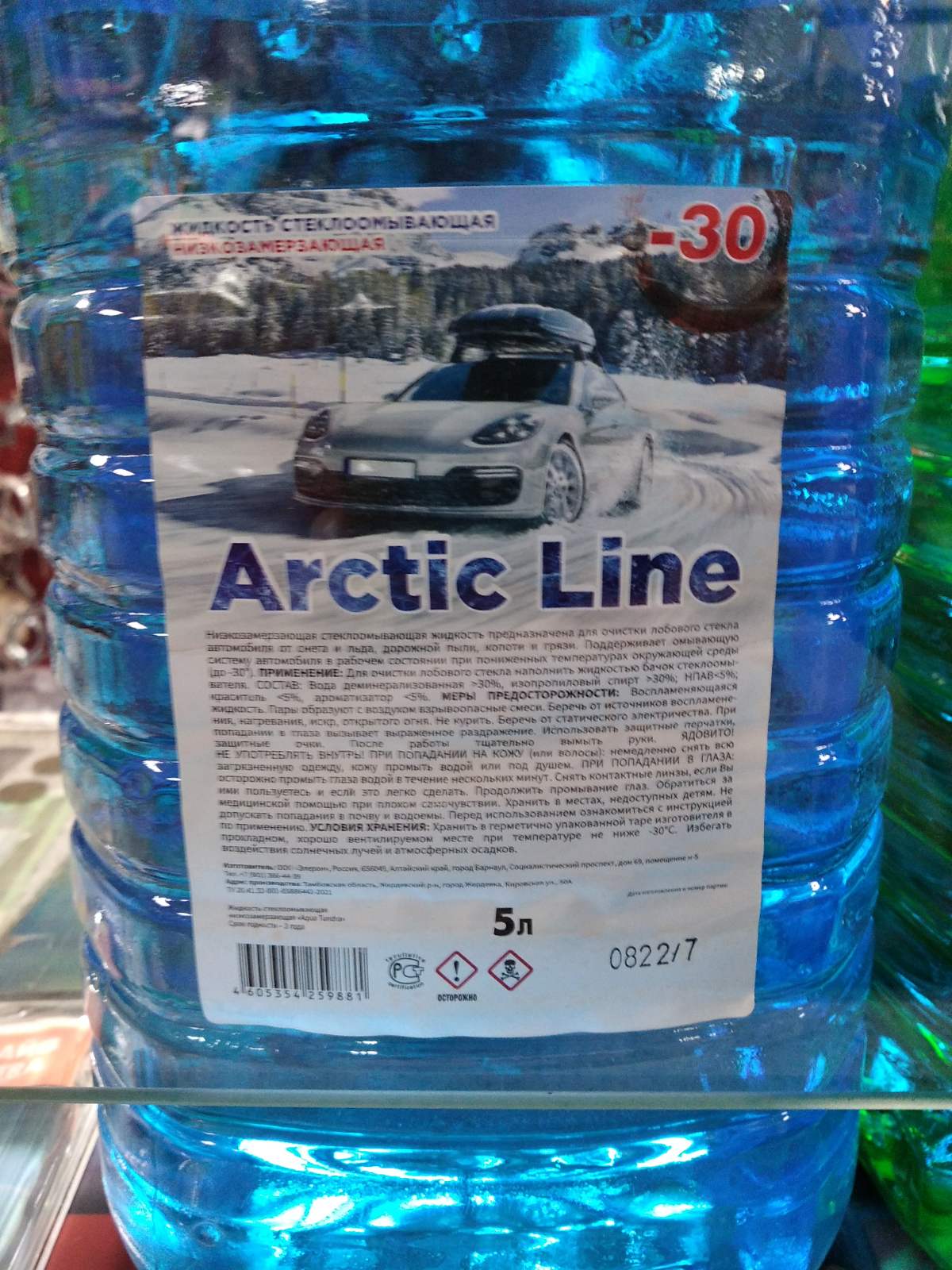 